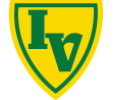 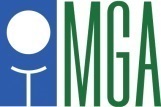                                                                                                      2021 Women’s Amateur Championship Island View Golf ClubMonday - Wednesday, July 26 - 28, 2021Local Rules and Information Sheet FORMAT:  Championship flight players will play 54-holes of stroke play (one 18-hole stroke-play round each day). The champion will be the player with the lowest total gross score for 54 holes. All other flights will play 36 holes of stroke play (one 18-hole stroke-play round each day). The champion for the flights will be the player with the lowest total gross score for 36 holes.RULES OF PLAY:  All play is governed by the USGA Rules of Golf, the MGA Rules Card, Notice to Competitors, Entry Blank and the following local rules. NOTE:  Disregard any and all local rules printed on the local scorecard.TEES: There are two sets of tees for this championship.  The Championship Flight will play from the WHITE MGA tee markers while all other flights will play from the RED MGA tee markers.OUT OF BOUNDS: Defined by fences, white stakes, white lines.RED PENALTY AREAS: Red Penalty Areas are identified by red stakes and defined by red lines. YELLOW PENALTY AREAS: Yellow penalty areas are identified by yellow stakes and defined by yellow lines. GROUND UNDER REPAIR: White lined areas. Flower beds and rain gardens that are marked by a brick or rock border are considered Ground Under Repair and play is prohibited from these areas and relief is mandatory.  Please refer to Rule 16 for relief procedure. OBSTRUCTIONS: Any flower bed/rock garden encircled by or adjacent to a cart path is considered part of the cart path.  Concrete blocks/pavers/boulders/walls adjacent to cart paths are considered part of the cart path.PACE OF PLAY: Please make sure you maintain position with the group in front of you on the course at all times. Note: The committee reserves the right at any time to monitor or time a group/match when the committee deems it necessary.  DECISIONS ON TIES: A hole-by-hole play-off will be held for Championship flight (holes will be determined by the Committee). Any tie for a “flight” will be settled by a score card playoff. REST AREAS/WATER: 5th, 7th, and 12th tees.Severe Weather Course Evacuation Plan:Signals One (1) long blast = Discontinue Play immediatelyTwo (2) short blasts = Resume playThree (3) short blasts=Discontinue Play for darknessIn the event of severe weather, go to the clubhouse. There is a small shelter on the 5th and 15th tee. If a player believes she is in danger from lightning, she may discontinue play without permission from the Committee.RULES COMMITTEE: Bill Homeyer, Joel Comstock, and Rachel Blauert.Contact Bill Homeyer:  (612).868.1197